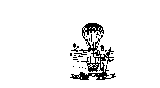 GOVERNO DE SERGIPESECRETARIA DE ESTADO DA SAÚDEPROJETO BÁSICO Nº 109INTRODUÇÃOA Secretaria de Saúde do Estado de Sergipe tem como objetivo, viabilizar a realização de APLICAÇÃO DE ANTIANGIOGÊNICO (AVASTIN) do paciente abaixo descrito, através da contratação de prestador de serviço especializado.OBJETOConstitui o objeto presente, conforme relatório médico acostado no processocom profissional especializado na prestação de serviços, para prestar atendimento, como dose de ataque podendo ser necessárias novas aplicações subsequentes a depender da resposta terapêutica do paciente: ROBERTO SANTOS, para atendimento imediato de liminar judicial (Processo nº 201888001148 CI Nº 9482, conforme a solicitação da Coordenação Estadual de Atenção Hospitalar e de acordo com relatório médico. JUSTIFICATIVAO fornecimento da medicação com aplicação e procedimento, para o paciente, que apresenta baixa da acuidade visual em olho direito há de 6 meses, devido corionetinopatia serosa central associada a membrana neovascular subretiniana em olho direito, o não tratamento representa evolução para perda da visão funcional e cegueira legal, segundo relatório médico que segue acostado ao processo.          Aracaju, 09 de novembro de 2018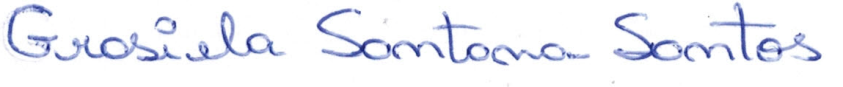 Assessora TécnicaCoordenação Estadual de Atenção Hospitalar/DAIS/SESItemServiçosQuant.Mensal03Aplicação da medicação ANTIANGIOGÊNICO (AVASTIN) durante 03 meses, em olho direito.Aplicação da medicação ANTIANGIOGÊNICO (AVASTIN) durante 03 meses, em olho direito 